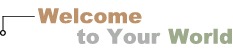 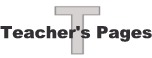 StandardsTEKS for Middle School ScienceHow the TEKS are Integrated into the Lesson(6.8) (7.8) The student knows that complex interactions occur between matter and energy.Through the section on Water, Carbon and Nitrogen cycles students will learn the interactions between matter and energy.Through the section on Food Chain, students will learn the flow of energy in all living systems including food chains and food webs.Through the section on the Environment, students will identify how radiant energy from the Sun is transferred into chemical energy through the process of photosynthesis.(7.12) The student knows that there is a relationship between organisms and the environment.Through the section on Food Chain, students will identify the components of an ecosystem.Students will also describe how organisms including producers, consumers, and decomposers live together in an environment and use the existing resources available.(8.5) The student knows that relationships exist between science and technology.Through the Activity, students will identify a problem and propose a solution.(8.6) The student knows that interdependence occurs among all living systems.Through the section on Food Chain, students will learn to describe the interactions within an ecosystem.TEKS for Middle School Technology (Grades 6-8)How the TEKS are Integrated into the LessonFoundationsThe student demonstrates knowledge and appropriate use of hardware components, software programs, and their connections.Throughout the lesson, students will use terminology including, but not limited to, World Wide Web (WWW), link, Internet, Uniform Resource Locators (URLs), and web page.FoundationsThe student uses data input skills appropriate to the task.Students will demonstrate proficient use of the mouse and keyboard, as they navigate through the lesson and related web pages.FoundationsThe student complies with the laws and examines the issues regarding the use of technology in society.While following links on the Internet and using the World Wide Web (WWW), the student will demonstrate proper etiquette and knowledge of acceptable computer use in the classroom or lab.Solving ProblemsThe student uses research skills and electronic communication, with appropriate supervision, to create new knowledge.During the Activity, students will use technology in self-directed activities by sharing products for defined audiences.